Pedagogiczna Biblioteka Wojewódzka w PrzemyśluWydział Informacyjno – Bibliograficzny i CzytelniaNa podstawie  recenzji wydawnictw opracowała Elżbieta KrupaPEDAGOGIKA / PSYCHOLOGIAABC pedagoga specjalnego : razem łatwiej : nowe doświadczenia : poradnik dla nauczycieli ze specjalnym przygotowaniem pedagogicznym pracujących z dziećmi z niepełnosprawnością, dla studentów kierunków pedagogicznych oraz dla osób zainteresowanych kształceniem integracyjnym / Aleksandra Tomkiewicz-Bętkowska. - Kraków : "Impuls", 2015Książka jest kontynuacją i aktualizacją książki ABC pedagoga specjalnego, której współautorką jest Alicja Krztoń. Zmieniły się rozporządzenia, podstawa programowa, nieco inne jest obecnie nazewnictwo. Również doświadczenia Autorki stały się bogatsze, a warsztat pracy pełniejszy. Wydanie to uzupełniono o nowe doświadczenia, biorąc pod uwagę cenne uwagi, codzienne rozmowy i spojrzenie na ideę kształcenia integracyjnego osób bardzo zaangażowanych w swoją pracę. Niezmienne pozostały: bardzo dobra współpraca z rodzicami, chęć poszukiwania nowych rozwiązań, satysfakcja z wykonywanej pracy oraz sukcesy podopiecznych Autorki.Książka została poszerzona, uzupełniona i podzielona na osiem części. W pierwszej – obok krótkiej charakterystyki upośledzenia umysłowego – zawarto najczęściej spotykane przyczyny trudności w uczeniu się, nakreślono edukację dzieci z niepełnosprawnością w szkole masowej, zapoznając tym samym Czytelników z ideą klas integracyjnych, założeniami i warunkami dobrej integracji. Część druga została poświęcona organizowaniu i udzielaniu pomocy psychologiczno - pedagogicznej zgodnie z obowiązującym rozporządzeniem.Część trzecia to opis celów i zadań rewalidacji indywidualnej wraz                       z ramowym programem rewalidacji, a także zbiór wskazówek przydatnych w pracy z dzieckiem z niepełnosprawnością na tego typu zajęciach. W części czwartej zamieszczono przykładowe ćwiczenia zgodne z podanym wcześniej ramowym programem, które z powodzeniem można wykorzystać na zajęciach rewalidacji indywidualnej.Część piąta określa zakres czynności i uprawnienia pedagoga specjalnego pracującego w klasie integracyjnej, jego prawa i obowiązki.Część szósta natomiast zawiera przykładowe opracowania, które  towarzyszą pedagogom specjalnym w ich pracy (np. opracowanie konspektu, indywidualnego programu edukacyjno-terapeutycznego, rozkładu materiału oraz oceny opisowej). W części siódmej zaprezentowano opis i analizę przypadku uczniów                       z niepełnosprawnościami. Wśród nich znalazł się uczeń z zespołem Aspergera, uczeń z zespołem Downa oraz uczeń niedowidzący.Ostatnia część zawiera wybrane programy wspomagające rozwój uczniów. Program dla ucznia z nadpobudliwością/nadruchliwością, program dla ucznia z niepełnosprawnością sprzężoną - autyzmem i niedosłuchem oraz program dla ucznia z obustronnym niedosłuchem.Lubaczów CzL 49620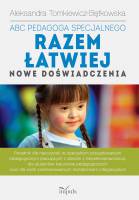 Metodyka pracy opiekuńczo-wychowawczej : wybrane zagadnienia : podręcznik akademicki / Beata Górnicka ; Uniwersytet Opolski. Instytut Nauk Pedagogicznych. - Opole : Uniwersytet Opolski, 2015Podręcznik zawiera syntetyczne omówienie wybranych zagadnień                     z zakresu metodyki pracy opiekuńczo-wychowawczej, w tym teoretyczne i praktyczne jej aspekty: historia opieki nad dzieckiem opuszczonym, podstawy prawne aktualnego systemu opieki zastępczej, charakterystykę rodzinnych oraz instytucjonalnych form opieki nad dzieckiem; omówione zostały również zasady, metody i formy działalności opiekuńczo-wychowawczej wobec dziecka osieroconego, organizacja procesu opiekuńczo-wychowawczego w instytucjonalnych formach opieki, organizacja grup wychowawczych, planowanie pracy, realizacja zajęć w czasie wolnym – kulturalno-oświatowych, profilaktycznych. Ponadto w książce omówiono zagadnienia ważne z punktu widzenia opieki i wychowania zmierzającego w kierunku przygotowania podopiecznych- wychowanków do samodzielnego dorosłego życia, takie jak: kształtowanie umiejętności życiowych, wpływ opiekuna-wychowawcy na plany życiowe młodzieży, proces usamodzielnienia wychowanków opuszczających placówki opiekuńczo-wychowawcze. Poruszono także zagadnienia: kompetencji opiekuna-wychowawcy, jego roli w życiu podopiecznych, współpracy z rodziną i środowiskiem                     w zakresie opieki i wychowania dzieci i młodzieży; zwrócono też uwagę na problem wypalenia zawodowego opiekuna-wychowawcy i jego profilaktykę. Przemyśl WP 109118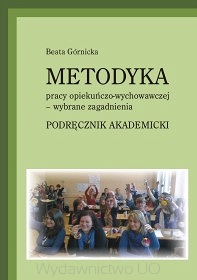 Pedagogika specjalna : od tradycji do współczesności / Iwona Chrzanowska. - Kraków : "Impuls", 2015 Publikacja jest próbą ukazania interdyscyplinarnego dorobku naukowego w zakresie tradycyjnych i nowych obszarów badań koncentrujących się na problematyce zróżnicowania rozwojowego, jego konsekwencji                        i implikacji. Zamysłem wyznaczającym uporządkowanie treści jest ich podział na dwie części: „Wokół znanych kategorii i rozważań” oraz „Współczesne zagadnienia pedagogiki specjalnej”.Przemyśl CzP 37.013.82; Lubaczów WL 49743; Jarosław WJ 56239; Lubaczów CzL 49742; Przeworsk MKsK 37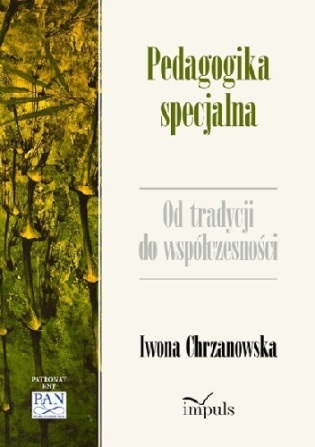 Pedagogika opiekuńcza : perspektywy myślenia o rodzinie / red. Sylwia Badora, Beata Zięba-Kołodziej. - Warszawa : "Difin", 2015Książka stanowi wprowadzenie w złożone i skomplikowane zagadnienia z zakresu teorii, badań i historii rodziny, a w szczególności jej zadań opiekuńczo-wychowawczych. Może być przydatna tym czytelnikom, którzy chcieliby skonfrontować własną wiedzę i doświadczenie na temat rodziny z inną perspektywą patrzenia na nią, pogłębić zrozumienie jej złożoności i uwrażliwić na zachodzące w niej zjawiska. Autorzy przedstawili obszar badań pedagogiki opiekuńczej, której głównym przedmiotem jest opieka i wychowanie w rodzinie oraz implikacje tych procesów. Podjęte zagadnienia zaprezentowane zostały w dwóch częściach, stanowiących jednocześnie dwie główne perspektywy patrzenia na rodzinę: współczesną i historyczną.Z pewnością książka będzie przydatna dla teoretyków i badaczy problemu, studentów, na także rodziców i szerokiego grona czytelników zainteresowanych poszerzeniem swojej wiedzy o rodzinie.[dr hab. Anna Kieszkowska, prof. UJK  w Kielcach]Lubaczów CzL 49919Autyzm i AAC : alternatywne i wspomagające sposoby porozumiewania się w edukacji osób z autyzmem / pod red. nauk. Bogusławy Beaty Kaczmarek i Anety Wojciechowskiej. - Kraków : "Impuls", 2015Praca dotyczy bardzo istotnej i doniosłej społecznie problematyki, jaką stanowi prezentacja rozmaitych form wspomagania procesu komunikacji osób z autystycznym spektrum zaburzeń (ASD). Autorzy wykorzystali                  z jednej strony aktualne dane z literatury sięgając do prac wybitnych badaczy zamieszczonych w publikacjach książkowych oraz czasopismach o znaczeniu i zasięgu międzynarodowym. Obszerna monografia wychodzi na przeciw pilnym potrzebom związanym                        z udostępnianiem najnowszych informacji w zakresie rozwijania zdolności porozumiewania się, ze szczególnym uwzględnieniem procesu edukacyjnego dzieci i młodzieży z ASD.Zawarte w książce rozdziały, odznaczają się wysokim poziomem profesjonalizmu i mogą stanowić niewątpliwie cenne źródło wiedzy oraz inspiracji dla czytelników.Książka pozwoli czytelnikom zapoznać się z wieloma różnorodnymi                 i często wypróbowanymi podejściami i metodami związanymi                            z diagnozą trudności komunikacyjnych i oddziaływaniami pozwalającymi je zmniejszyć lub im zapobiegać u dzieci z ASD. Lekturę ocenianej publikacji można polecić zarówno profesjonalistom jaki praktykom, a także studentom takich kierunków jak pedagogika specjalna, psychologia, logopedia, audiofonologia.Myślę, że także rodzice tej grupy dzieci będą zainteresowani tymi koncepcjami i propozycjami, jakie stanowią przedmiot rozważań omawianej publikacji.[Z recenzji Profesora Tadeusza Gałkowskiego]Lubaczów WL 49754; Przemyśl WP 108830; Przeworsk WK 52252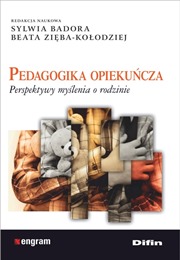 Czytelnictwo w dobie informacji cyfrowej : rozwój, bariery, technologie : praca zbiorowa / pod red. Mai Wojciechowskiej. - Warszawa : Stowarzyszenie Bibliotekarzy Polskich, 2015Książka poświęcona jest współczesnym problemom czytelnictwa. Autorzy tekstów – pracownicy naukowi, bibliotekarze i biblioterapeuci – omawiają zagadnienia dotyczące psychologicznych, edukacyjnych                         i technicznych aspektów czytelnictwa. Czytelnictwo jest przez nich ujmowane jako proces komunikacji międzyludzkiej, niezależnie od wybranego nośnika treści i rodzaju transmisji danych, ale również jako forma uczestnictwa kulturowego, sposób czerpania wiedzy, źródło inspiracji i narzędzie budowania wspólnoty intelektualnej. Lektura może również służyć kształtowaniu wartości, postaw etycznych oraz wzbogacaniu sfery emocjonalnej. Wszystkie te walory kultury piśmienniczej zostały zestawione z niepokojącymi danymi wskazującymi na stopniowy zanik nawyków czytelniczych w społeczeństwie. Rodzi się zatem pytanie czy jest to proces nieodwracalny, czy też możliwy jest, dzięki odpowiednio dobranym instrumentom promocji, powrót do kultury czytelniczej. Odpowiedź znajdziecie Państwo w tej książce.Lubaczów WL 49487; Przeworsk WK 51998; Przemyśl CzP 02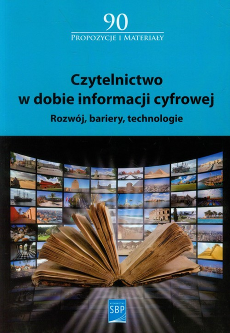 Agresja młodzieży i odrzucenie rówieśnicze / Bronisław Urban. - Wyd. 1 - 1 dodr. - Warszawa : Wydawnictwo Naukowe PWN, 2015.Podręcznik przedstawia analizę agresywnych zachowań młodzieży oraz odrzucenia rówieśniczego, które mogą przyczynić się do zaburzeń                      w rozwoju dziecka, w tym do problemu niedostosowania społecznego.Autor omawia:genezę zachowań agresywnych i odrzucenia rówieśniczego                  w nieformalnych i formalnych grupach młodzieży,zależności między agresją a odrzuceniem,wpływ tych zjawisk na inne zachowania dewiacyjne                                i niedostosowanie społeczne,profilaktykę i resocjalizację dzieci i młodzieży.Książka przeznaczona dla studentów i pracowników naukowych resocjalizacji, pedagogiki, psychologii i innych nauk społecznych. Niezbędna w pracy wychowawców ogólnych, profilaktyków                             i pedagogów resocjalizacyjnych oraz kuratorów.Prezentowane treści są materiałem szczególnie przydatnym dla praktyki pedagogicznej zwłaszcza w kontekście aplikacyjnym rozdziału piątego, który w mojej ocenie jest ukoronowaniem poznawczo-społecznej teorii osobowości w terapii i resocjalizacji. Praca znakomita. (...) Jest propozycją ukazującą wieloznaczność, wydawać się może, prostych i już opisanych zjawisk. [Prof. dr hab. Adam Stankowski]Lubaczów WL 49901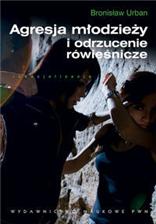 Alfabet miłości / Bogdan Wojciszke, Renata Mazurowska. - Sopot : Gdańskie Wydawnictwo Psychologiczne, 2015A jak altruizm -> B jak bilans zysków i strat -> C jak co decyduje -> D jak dowód miłości -> E jak egoiści -> F jak flirt -> …Potocznie uważa się n      , że każdy pragnie miłości – chce kochać i być kochanym. Z tym przekonaniem kontrastuje jednak współczesna moda na bycie singlem. Wygląda zatem, że jest to kwestia indywidualna – każdy z nas sam decyduje, czy i jeśli tak, to kogo obdarzy uczuciem. Odpowiedzi na pytania, jak to rzeczywiście jest z tą miłością i czy mamy na nią realny wpływ, starają się odszukać autorzy. W niezwykle dynamicznym i intrygującym dialogu rozkładają miłość na czynniki pierwsze, wyjaśniają to, co nurtujące i niezrozumiałe, opisują to, czego nie do końca jesteśmy świadomi, i rozprawiają się z od lat powtarzanymi stereotypami. Konfrontują sprzeczne punkty widzenia, pobudzają do zastanowienia i pokazują, jak będąc z kimś, nie zatracić siebie. Dzięki ich książce nie tylko zaczynamy rozumieć tajniki miłości, ale także otrzymujemy mnóstwo wskazówek i inspiracji do pracy nad sobą i nad swoim związkiem.Przeworsk WK 52061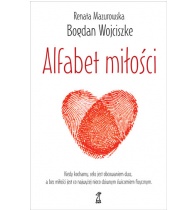 